MATERIA __________________________________DOCENTE __________________________________VERIFICA:  In Itinere 	 	 Fine Modulo    Recupero MODULO n° _____CLASSE: _____ 	SEZ: _____DATA DELLA PROVA: ___/___/______ TRIMESTRE     PENTAMESTREDATA DI CONSEGNA: ___/___/______                  ___________________________________________ 	    (Firma del Docente)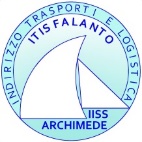 I.I.S.S. “ARCHIMEDE” – TarantoI.I.S.S. “ARCHIMEDE” – TarantoI.I.S.S. “ARCHIMEDE” – Tarantosez 8.5.2 “Identificazione e rintracciabilità”Archiviazione Prove di Verificasez 8.5.2 “Identificazione e rintracciabilità”Archiviazione Prove di Verificasez 8.5.2 “Identificazione e rintracciabilità”Archiviazione Prove di VerificaMOD.  8.5.2_1Ed. 1 Rev.0 del 19/10/2021Red. RQ App.DSPag. 1/1